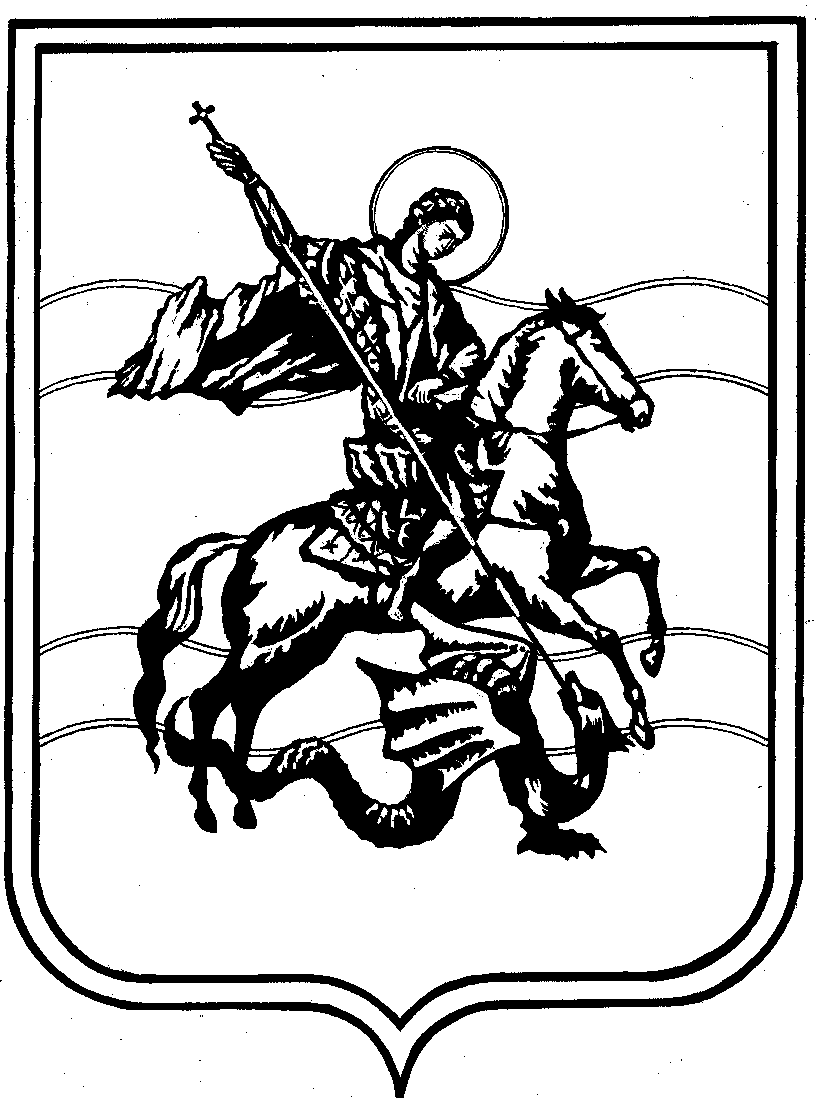 АДМИНИСТРАЦИЯМуниципального образованияСельское поселение деревня ЧубаровоКалужской областиП О С Т А Н О В Л Е Н И Едеревня Чубаровоот 01 декабря 2023 г.									№ 273Об утверждении Программы профилактики рисков причинения вреда (ущерба) охраняемым законом ценностям по муниципальному контролю за соблюдением Правил благоустройства на территории сельского поселения деревня Чубарово на 2024 год.В соответствии со статьей 44 Федерального закона от 31 июля 2021 г. № 248-ФЗ «О государственном контроле (надзоре) и муниципальном контроле в Российской Федерации», постановлением Правительства Российской Федерации от 25 июня 2021 г. № 990 «Об утверждении Правил разработки и утверждения контрольными (надзорными) органами программы профилактики рисков причинения вреда (ущерба) охраняемым законом ценностям», в целях реализации комплекса мероприятий по профилактике рисков причинения вреда (ущерба) охраняемым законом ценностям при осуществлении муниципального контроля за соблюдением Правил благоустройства на территории сельского поселения деревня Чубарово, на основании Федерального закона от 06.10.2003 г. №131-ФЗ «Об общих принципах организации местного самоуправления в Российской Федерации», руководствуясь Уставом сельского поселения деревня Чубарово, администрация сельского поселения деревня Чубарово ПОСТАНОВЛЯЕТ: Утвердить Программу профилактики рисков причинения вреда (ущерба) охраняемым законом ценностям по муниципальному контролю за соблюдением Правил благоустройства на территории сельского поселения деревня Чубарово Жуковского муниципального района Калужской области на 2024 год. Настоящее постановление вступает в силу со дня его обнародования и подлежит размещению на официальном сайте администрации сельского поселения деревня  Чубарово в сети Интернет. Контроль за исполнением постановления оставляю за собой.Глава администрации сельскогопоселения деревня Чубарово					                              А.И. ЧижиковУТВЕРЖДЕНО:ПостановлениемАдминистрации сельского поселения деревня Чубарово    № 273 от 01.12.2023г Программа профилактики рисков причинения вреда (ущерба) охраняемым законом ценностям по муниципальному контролю за соблюдением Правил благоустройства на территории сельского поселения деревня  Чубарово Жуковского района Калужской области на 2024 год.Раздел 1. Анализ текущего состояния осуществления вида контроля, описание текущего уровня развития профилактической деятельности контрольного (надзорного) органа, характеристика проблем, на решение которых направлена программа профилактики.Настоящая программа разработана в соответствии со статьей 44 Федерального закона от 31 июля 2021 г. № 248-ФЗ «О государственном контроле (надзоре) и муниципальном контроле в Российской Федерации», постановлением Правительства Российской Федерации от 25 июня 2021 г. № 990 «Об утверждении Правил разработки и утверждения контрольными (надзорными) органами программы профилактики рисков причинения вреда (ущерба) охраняемым законом ценностям» и предусматривает комплекс мероприятий по профилактике рисков причинения вреда (ущерба) охраняемым законом ценностям при осуществлении муниципального контроля за соблюдением Правил благоустройства на территории сельского поселения деревня Чубарово.Профилактика рисков нарушений обязательных требований порядка организации и осуществления муниципального контроля за соблюдением Правил благоустройства на территории сельского поселения деревня Чубарово проводится в рамках осуществления муниципального земельного контроля.Субъектами муниципального за соблюдением Правил благоустройства на территории сельского поселения деревня Чубарово Жуковского района Калужской области являются юридические лица, индивидуальные предприниматели, граждане на территории сельского поселения деревня Чубарово Жуковского района Калужской области.Срок реализации программы - 2024 год.Раздел 2. Цели и задачи реализации программы профилактики. Основными целями Программы профилактики являются:1. Предупреждение и профилактика нарушений требований правил благоустройства юридическими лицами, индивидуальными предпринимателями, гражданами.2. Повышение уровня благоустройства, соблюдения чистоты и порядка.3. Предотвращение угрозы безопасности жизни и здоровья людей.4. Увеличение доли хозяйствующих субъектов, соблюдающих требования в сфере благоустройства.Проведение профилактических мероприятий программы профилактики направлено на решение следующих задач: Укрепление системы профилактики нарушений обязательных требований, установленных законодательством, путем активизации профилактической деятельности Администрации; Формирование у всех участников контрольной деятельности единого понимания обязательных требований при осуществлении предпринимательской деятельности; Повышение прозрачности осуществляемой Администрацией контрольной деятельности; Стимулирование добросовестного соблюдения обязательных требований всеми контролируемыми лицами; Создание системы консультирования и информирования подконтрольных субъектов.Раздел 3. Перечень профилактических мероприятий, сроки (периодичность) их проведенияРаздел 4. Показатели результативности и эффективности программы профилактикиОжидаемый результат реализации программы:- снижение количества выявленных в 2024 году нарушений требований законодательства при увеличении количества и качества проводимых профилактических мероприятий, а также соблюдение, подконтрольными субъектами обязательных требований законодательства, включая устранение причин, факторов и условий, способствующих возможному нарушению обязательных требований.№п/пНаименование мероприятияСрок исполненияОтветственныйисполнитель1Поддержание в актуальном состоянии перечня нормативных правовых актов или их отдельных частей, содержащих обязательные требования,соблюдение которых оценивается при проведении мероприятий по контролю при осуществлении муниципального контроля за соблюдением Правил благоустройства на территории сельского поселения деревня Чубарово  Жуковского района Калужской областипостоянноВедущий специалист администрации СП деревня Чубарово 2Поддержание в актуальном состоянии размещенных на официальном сайте администрации сельского поселения деревня Чубарово  в сети интернет текстов нормативных правовых актов или их отдельных частей, содержащих обязательные требования, соблюдение которых оценивается при проведении мероприятий по контролю при осуществлении муниципального контроля за соблюдением Правил благоустройства на территории сельского поселения деревня Чубарово Жуковского района Калужской областипостоянноВедущий специалист администрации сельского поселения деревня  Чубарово3Поддержание в актуальном состоянии размещенного на официальном сайте администрации сельского поселения деревня  Чубарово в сети интернет Положения о муниципальном контроля за соблюдением Правил благоустройства на территории сельского поселения деревня  Чубарово Жуковского района Калужской областипостоянноВедущий специалист администрации сельского поселения деревня  Чубарово4Информирование подконтрольных субъектов о планируемых и проведенных проверках путем размещения информации в Федеральной государственной системе «Единый реестр контрольных (надзорных) мероприятий»в течение года (по мере необходимости)Ведущий специалист администрации сельского поселения деревня Чубарово5Организация и проведение специальных профилактических мероприятий, направленных на предупреждение причинения вреда, возникновение чрезвычайных ситуаций природного и техногенного характера, проведение которых предусмотрено порядками организации и осуществления муниципального контроляв течение года (по мере необходимости)Ведущий специалист администрации сельского поселения деревня  Чубарово6Объявление предостережения о недопустимости нарушения обязательных требований законодательства в соответствии со ст. 49 Федерального закона от 31 июля 2021 г. № 248-ФЗ «О государственном контроле (надзоре) и муниципальном контроле в Российской Федерации»в течение года (по мере необходимости)Ведущий специалист администрации сельского поселения деревня Чубарово7Консультирование контролируемых лиц и их представителей осуществляется в виде устных разъяснений по телефону, посредством видеоконференц-связи, на личном приеме либо в ходе проведения профилактического мероприятия, контрольного (надзорного) мероприятия по вопросам, связанным с организацией и осуществлением муниципального контроля:Порядка проведения контрольных мероприятий;Периодичности проведения контрольных мероприятий;Порядка принятия решений по итогам контрольных мероприятий;Порядка обжалования решений Контрольного органа.в течение года (по мере необходимости)Ведущий специалист администрации сельского поселения деревня Чубарово8Профилактический визитв течение года (по мере необходимости)Ведущий специалист администрации сельского поселения деревня Чубарово9Обобщение правоприменительной практики Не позднее 30 января 2025гВедущий специалист администрации сельского поселения деревня Чубарово№ п/ пНаименование показателяВеличина1.Полнота информации, размещенной на официальном сайте контрольного органа в сети «Интернет» в соответствии с частью 3 статьи 46 Федерального закона от 31 июля 2021 г. № 248-ФЗ «О государственном контроле (надзоре) и муниципальном контроле в Российской Федерации»100 %2.Удовлетворенность контролируемых лиц и их представителями консультированием контрольного (надзорного) органа100 % от числа обратившихся3.Проведение профилактических мероприятийПо необходимости мероприятий, проведенных контрольным (надзорным) органом